NATIONAL EXPERTS IN PROFESSIONAL TRAINING - 2021Application form [All the required fields shall be filled electronically in ENGLISH]1.  Applicant's personal data
Surname:		Forename(s): 	Maiden name:		Present nationality: 	Gender:    Male      FemaleDate of birth: 	Place of birth: 		Country of birth:	Security clearance (Declaration by the competent Authorities of your country certifying that you are allowed to treat confidential and secret documents):  Yes     NoAdministration of Origin:			Member State:	 Third Country: 	International Organisation: 			Name of your Administration: 			 (i.e. Ministry, Agency, etc…)Address, phone and fax number of your employer:2.  Educational background
From:		To:		Date of qualification:		Level of degree:		University name:		University location:		Field of study:		Specialisation:		
From:		To:		Date of qualification:		Level of degree:		University name:		University location:		Field of study:		Specialisation:		
From:		To:		Date of qualification:		Level of degree:		University name:		University location:		Field of study:		Specialisation:		3.  Training – (Applications will not be accepted from candidates who have already benefited from any kind of contract, employment or traineeship within a European Institution)
From:		To:	Name of training organisation:			Subject:			Description (Max 250 words):
From:		To:	Name of training organisation:			Subject:			Description (Max 250 words):
From:		To:	Name of training organisation:			Subject:			Description (Max 250 words):4.  Professional experience (Applications will not be accepted from candidates who have already benefited from any kind of contract, employment or traineeship within a European Institution)Please indicate any relevant working experience.
Specify up to three employments, placements or internships.
For ongoing employment, leave end date blank.
From:		To:	Name of employer: 			Type of employment: Paid trainee	 Unpaid trainee	 Voluntary work Permanent employee	 Temporary employee	 Self employed OtherDescription (Max 250 words):
From:		To:	Name of employer: 			Type of employment: Paid trainee	 Unpaid trainee	 Voluntary work Permanent employee	 Temporary employee	 Self employed OtherDescription (Max 250 words):
From:		To:	Name of employer: 			Type of employment: Paid trainee	 Unpaid trainee	 Voluntary work Permanent employee	 Temporary employee	 Self employed OtherDescription (Max 250 words):5.  Have you already worked for a European Institution or Body?         Yes       No(Applications will not be accepted from candidates who have already benefited from any kind of contract, employment or traineeship within a European Institution)All the following are European Institutions or Bodies:- Committee of the Regions- European Commission- Council of the European Union- European Investment Bank- Court of Auditors- European Ombudsman- Court of Justice- European Parliament- Economic and Social Committee- European Central Bank- The Agencies of the European Union: _______________________________________(if relevant, please specify which of the Agencies you have worked for)
From:		To:	Name of European Institution or Body: 			Type of employment: Paid trainee	 Unpaid trainee	 Voluntary work Permanent employee	 Temporary employee	 Self employed OtherDescription (Max 250 words):
From:		To:	Name of European Institution or Body: 			Type of employment: Paid trainee	 Unpaid trainee	 Voluntary work Permanent employee	 Temporary employee	 Self employed OtherDescription (Max 250 words):
From:		To:	Name of European Institution or Body: 			Type of employment: Paid trainee	 Unpaid trainee	 Voluntary work Permanent employee	 Temporary employee	 Self employed OtherDescription (Max 250 words):6.  Knowledge of languagesIn order for the NEPT to fully profit from the professional training and to be able to follow meetings and perform adequately, all candidates from Member States must have a very good knowledge of at least two Community languages, of which one should be English, the working languages of EMSA. Candidates from Third countries and from International Organisations need to have very good knowledge of English.Please use the following scale to indicate level of knowledge:Excellent (native speaker) – Fluent – Good – Basic/weak.7.  Studies or publications on European topicsHave you studied or published works on European topics, or are you preparing any such studies?   Yes      NoIf so, please specify up to three and give details (maximum 150 characters per entry). 
1. 			
2. 			
3. 			8.  Preferences of DepartmentPlease indicate, in order of preference, the Department, or more specifically, the Unit that interests you most, and explain why. (Please see ANNEX 1, for the current Organisation Chart)
First choiceDepartment/Unit: 			Personal motivation (please explain): 							_
Second choice Department/Unit:			Personal motivation (please explain): 			
Third choiceDepartment/Unit:			Personal motivation (please explain): 			9. 	Requested duration of the professional training	3 months 	4 months 	5 months 	Requested day of beginning	1st of the month 		16th of the month 10.  Permanent address and contact detailsStreet/N°: 			Postcode/Zip:		
Town/Province: 		Country: 	
Telephone:		Mobile phone: 	Fax: 	
Email address: 			11.  Emergency contact addressYou must have an emergency contact address (which can be the same as your permanent address). Please indicate a person to contact in case of emergency or if you are not available.Surname: 		Forename: 	Street/N°: 			Postcode/Zip:		
Town/Province: 		Country: 	
Telephone:		Mobile phone: 	Fax: 	
Email address: 			12. Additional personal information
Do you have a physical disability that may require special arrangements to be made if you are chosen?     Yes       NoIf YES, please give details and indicate the nature of the special arrangements you believe would be necessary (150 words maximum):I certify that the statements made by me in answer to the above questions are true, complete, and correct to the best of my knowledge and belief. I understand that any false statements or any required information withheld from this form may provide grounds for my exclusion from the NEPT Programme, or cancellation of my training if my application has been accepted.Date: 		Signature: 	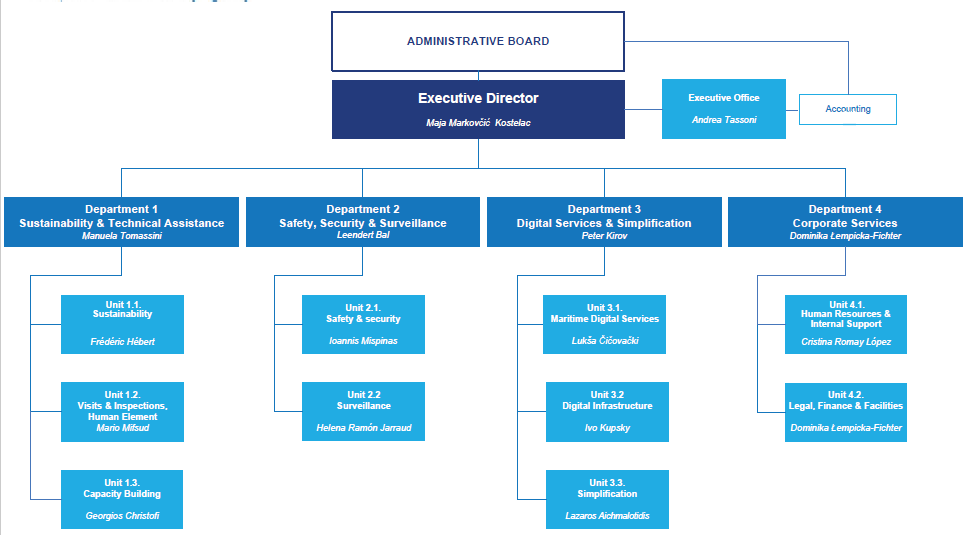 Language
(please specify)Comprehension levelSpoken levelWritten levelRead levelMother tongue:ExcellentExcellentExcellentExcellentOther languages:Other languages:Other languages:Other languages:Other languages:Other languages:Other languages: